05.02.2021   259-01-03-34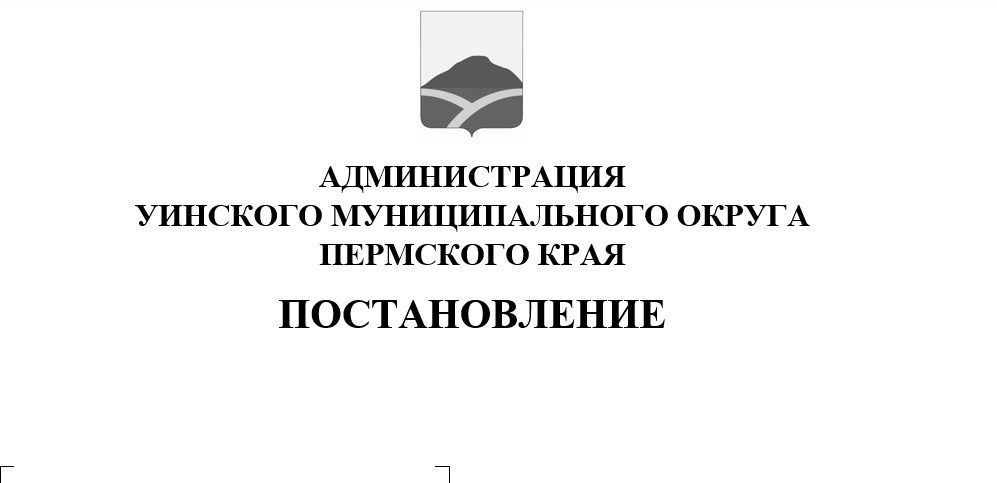 В соответствии со статьей 179 Бюджетного кодекса Российской Федерации, постановлениями администрации Уинского муниципального округа от 05.08.2020 № 259-01-03-346 «Об утверждении порядка разработки, реализации и оценки эффективности муниципальных программ Уинского муниципального округа» и от 25.09.2020 № 259-01-03-409 «Об утверждении Перечня муниципальных программ Уинского муниципального округа Пермского края», администрация Уинского муниципального округаПОСТАНОВЛЯЕТ:           1. Внести в муниципальную программу «Благоустройство на территории Уинского муниципального округа Пермского края» на 2021-2023 годы, утвержденную постановлением администрации Уинского муниципального округа Пермского края от 21.10.2020 № 259-01-03-443 (далее Программа), следующие изменения:           1.1. Паспорт Программы (Форма 1) изложить в новой редакции, согласно Приложению 1 настоящего постановления;          1.2. Формы  2,3,4,5,6,7 Программы изложить в новой редакции, согласно Приложениям 2,3,4,5,6,7 настоящего постановления, соответственно.           2. Настоящее постановление вступает в силу со дня официального обнародования, применяется к правоотношениям при составлении и исполнении бюджета Уинского муниципального округа  Пермского края, начиная с бюджета на 2021 год и плановый период 2022 и 2023 годов.          3.Настоящее постановление подлежит размещению на официальном сайте администрации Уинского муниципального округа Пермского края в сети "Интернет" в течение 15 рабочих дней со дня утверждения. 4. Контроль над исполнением постановления возложить на начальника муниципального казенного учреждения «Управление по благоустройству Уинского муниципального округа Пермского края»  Хасанову Э.Г.Глава муниципального округа –глава администрации Уинского                                                         А.Н.Зелёнкинмуниципального округаПриложение 1к постановлению администрацииУинского муниципального округа05.02.2021 259-01-03-34Паспорт муниципальной программыФорма 12. Характеристика текущего состояния сферы реализации Программы           Программа разработана на основании Перечня муниципальных программ Уинского муниципального округа Пермского края, утвержденного постановлением администрации Уинского муниципального округа от 25.09.2020 № 259-01-03-409 в соответствии со Стратегией социально-экономического развития Уинского муниципального района на 2016-2027 годы.           Мероприятия Программы направлены на достижение основных целей социально-экономического развития Уинского муниципального округа Пермского края в условиях реализации системы мер по повышению эффективности деятельности органов местного самоуправления, направленных на развитие сельских территорий Уинского муниципального округа Пермского края.Повышение уровня качества проживания граждан является необходимым условием для стабилизации и подъема экономики муниципального округа.	Повышение уровня благоустройства территории стимулирует позитивные тенденции в социально-экономическом развитии муниципального образования и, как следствие, повышение качества жизни населения.	Имеющиеся объекты благоустройства, расположенные на территории округа, не обеспечивают растущие потребности и не удовлетворяют современным требованиям, предъявляемым к их качеству, а уровень износа продолжает увеличиваться.	Финансово – экономические механизмы, обеспечивающие восстановление, ремонт существующих объектов благоустройства, недостаточно эффективны, так как решение проблемы требует комплексного подхода.	Отрицательные тенденции в динамике изменения уровня благоустройства территории обусловлены снижением уровня общей культуры населения, выражающимся в отсутствии бережливого отношения к объектам муниципальной собственности.	Одной из проблем благоустройства населенных пунктов является негативное отношение жителей к элементам благоустройства: приводятся в неудовлетворительное состояние объекты благоустройства, создаются несанкционированные свалки бытовых отходов.	Проблема заключается в низком уровне культуры поведения жителей населенных пунктов, в небрежном отношении к окружающим элементам благоустройства.	Высокий уровень благоустройства населённых пунктов – необходимое улучшение условий жизни населения. В последние годы в округе проводилась целенаправленная работа по благоустройству и социальному развитию населенных пунктов.           Одним из направлений в данной сфере является участие в национальном проекте «Формирование комфортной городской среды» по благоустройству общественных территорий.Адресный перечень благоустройства общественных территорий в 2021 году:Благоустройство набережной пруда с. Суда (2-й этап).Благоустройство историко-природного комплекса «Уинский парк» (1-й этап).Большие нарекания вызывают благоустройство и санитарное содержание территорий населенных пунктов, территорий муниципальных кладбищ. По-прежнему серьезную озабоченность вызывают состояние сбора и вывоза твердых коммунальных отходов, освещение улиц.         Для решения данной проблемы требуется участие и взаимодействие органов местного самоуправления муниципального округа с привлечением населения, предприятий и организаций, наличия финансирования с привлечением источников всех уровней.В населенных пунктах имеются водоотводящие канавы, которые требуют углубления и расчистки от кустарника и травы. Так как сточные канавы представляют собой вырытые в земле траншеи, с неукреплёнными стенками и дном, сточные воды, протекая по ним, наносят землю, тем самым уменьшая глубину траншей и ширину труб под дорогами.  Все эти факторы затрудняют движение сточных вод по водоотводящим канавам и способствуют подтоплению домов. Поэтому, ежегодно, в осенний и весенний период, необходимо производить очистку канав от нанесённой земли и мусора, а в летнее время производить скашивание сорной растительности в водоотводящих канавах и прилегающей к ним территории. Также в весенне-летний период проводится скашивание сорной травы на общественных территориях.Существующие участки зеленых насаждений имеют  неудовлетворительное состояние: недостаточно благоустроены, нуждаются в постоянном уходе, эксплуатация их бесконтрольна. Необходим систематический уход за существующими насаждениями: вырезка поросли, уборка аварийных и старых деревьев, декоративная обрезка, подсадка саженцев, разбивка клумб. К числу основных проблем в части организации содержания мест захоронения относятся следующие:- ограниченный резерв земель под захоронение умерших;- недостаточный уровень содержания мест захоронения.На сегодняшний день разработана проектная документация «Православное и мусульманское кладбище на территории Уинского сельского поселения» в которой  учтены все требования по размещению мест захоронения, содержание территории кладбища.Важным элементом благоустройства является надёжное освещение улиц. На сегодняшний день сетью наружного освещения территория муниципального округа оснащена не в полном объеме. Проблема заключается в реконструкции имеющегося освещения и установке дополнительных новых светильников по улицам населенных пунктов. Одним из мероприятий является установка энергосберегающих светильников в 2021-2023 годах, что позволит в последующем сэкономить бюджетные средства. Мероприятия Программы направлены на улучшение комфортного проживания населения, снижение потребления электроэнергии путем установления энергосберегающих приборов уличного освещения, обеспечение безопасного движения транспорта в тёмное время суток и обеспечение территории населенных пунктов уличным освещением.          Для решения проблем по благоустройству населенных пунктов муниципального округа необходимо использовать программно-целевой метод. Комплексное решение проблемы окажет положительный эффект на санитарно-эпидемиологическую обстановку, предотвратит угрозу жизни и безопасности граждан, будет способствовать повышению уровня их комфортного проживания.	Конкретная деятельность по выходу из сложившейся ситуации, связанная с планированием и организацией работ по вопросам улучшения благоустройства, санитарного состояния населенных пунктов, входящих в состав территории муниципального округа, создания комфортных условий проживания населения, по мобилизации финансовых и организационных ресурсов, должна осуществляться в соответствии с мероприятиями настоящей Программы.3.Основные цели и задачи ПрограммыПрограмма направлена на создание предпосылок для устойчивого развития сельских территорий Уинского муниципального округа Пермского края  посредством достижения следующих цели:- улучшение условий жизнедеятельности, комплексное решение проблем благоустройства, создание комфортных условий проживания и отдыха населения на сельских территориях    Уинского муниципального округа Пермского края.Основными задачами Программы являются:1. Приведение в качественное состояние элементов благоустройства на сельских территориях  Уинского муниципального округа Пермского края.2. Организация реконструкции и создания новых объектов озеленения, мероприятия по подготовке проектов и схем благоустройства территорий, выполнение санитарной вырубки аварийных деревьев, измельчение пней, посадка новых деревьев и кустарников, оформление объектов зелёного фонда  парков, газонов и цветочное оформление.3. Создание мест для погребения на православном и мусульманском кладбище для захоронения (погребения) умерших жителей Уинского муниципального округа Пермского края.4. Проведение работ по санитарной очистке и благоустройству действующих кладбищ.5. Обустройство и восстановление уличного освещения дорог.6. Создание и содержание мест (площадок) накопления твердых коммунальных отходов, предупреждение и ликвидация несанкционированных свалок.4. Сроки и этапы реализации ПрограммыПрограмма рассчитана на период реализации с 2021 по 2023 годы. Программа не имеет строгой разбивки на этапы, мероприятия реализуются на протяжении всего срока реализации Программы.           В ходе исполнения Программы возможна корректировка параметров и  плана ее реализации в рамках бюджетного процесса в Уинском муниципальном округе Пермского края.5. План основных мероприятий Программы           План основных мероприятий Программы определен исходя из необходимости достижения ее цели и основных задач и отражен в форме 7 к Паспорту Программы.6. Основные меры правового регулированияРеализация Программы осуществляется  в соответствии с Порядком разработки, реализации и оценки эффективности муниципальных программ Уинского муниципального округа, утвержденным постановлением администрации Уинского муниципального округа от 05.08.2020 № 259-01-03-346.Основное нормативное правовое регулирование в сфере благоустройства территории Уинского муниципального округа Пермского края осуществляется в соответствии с:- Федеральным законом от 06.10.2003 № 131-ФЗ «Об общих принципах организации местного самоуправления в Российской Федерации»;        - Закон Пермского края от  03.09.2009 № 483-пк «Об охране окружающей среды»;- Постановлением Правительства Пермского края от 03.10.2013 № 1331-п «Об утверждении государственной программы Пермского края «Градостроительная и жилищная политика, создание условий для комфортной городской среды»;- Постановлением Правительства Пермского края от 31.12.2019 № 1064-п "Об утверждении порядков предоставления государственной поддержки, направленной на комплексное развитие сельских территорий в Пермском крае"; -  Постановлением Правительства Пермского края от  08.06.2018 № 309-п «Об утверждении порядка накопления твердых бытовых отходов (в том числе их раздельного накопления) на территории Пермского края;          - Правилами благоустройства территории Уинского муниципального округа Пермского края, утвержденными решением Думы Уинского муниципального округа от 26.03.2020 № 95.Основные меры правового регулирования, направленные на достижение целей и конечных результатов Программы, с обоснованием основных положений и сроков принятия необходимых правовых актов отражены в соответствующих разделах настоящей Программы.7. Перечень целевых показателей муниципальной программыПеречень целевых показателей Программы с расшифровкой плановых значений по годам её реализации, а также сведения о взаимосвязи мероприятий и результатов их выполнения с конечными целевыми показателями Программы отражен по форме 2 к Паспорту Программы.8. Информация по ресурсному обеспечению ПрограммыИнформация по финансовому обеспечению реализации Программы представлена в Паспорте Программы. Дополнительная информация изложена в формах к Паспорту Программы:форма 3 – финансовое обеспечение реализации Программы за счет всех источников финансирования;форма 4 – финансовое обеспечение реализации Программы за счет средств бюджета Уинского муниципального округа Пермского края;форма 5 – финансовое обеспечение реализации Программы за счет средств краевого бюджета;форма 6 – финансовое обеспечение реализации Программы за счет средств федерального бюджета.Объем финансирования программы определяется при формировании бюджета Уинского муниципального округа Пермского края и утверждается решением Думы Уинского муниципального округа Пермского края о бюджете Уинского муниципального округа Пермского края на соответствующий финансовый год и плановый период. По результатам ежегодной оценки эффективности и результативности реализации программы возможно перераспределение объемов средств, предусмотренных на её реализацию по направлениям, отдельным мероприятиям и годам.Объем финансового обеспечения муниципальной программы за счет средств федерального и краевого бюджетов будет определяться дополнительно в рамках её реализации.Приложение 2к постановлению администрацииУинского муниципального округа05.02.2021 259-01-03-34 Перечень показателей муниципальной программыПриложение 3к постановлению администрацииУинского муниципального округа05.02.2021 259-01-03-34Финансовое обеспечение реализации муниципальной программыза счет всех источников финансированияПриложение 4к постановлению администрацииУинского муниципального округа05.02.2021 259-01-03-34Финансовое обеспечение реализации муниципальной программыза счет средств бюджета Уинского муниципального округа <1> - представленные расходы подлежат ежегодному уточнению при формировании бюджета на очередной финансовый год и плановый период.<2> - указывается только группа кода вида расходов, без разбивки по подгруппам и элементам.Приложение 5к постановлению администрацииУинского муниципального округа05.02.2021 259-01-03-34Финансовое обеспечение реализации муниципальной программыза счет средств краевого бюджета<1> - расходы подлежат ежегодному уточнению при формировании бюджета на очередной финансовый год и плановый период.<2> - указывается только группа кода вида расходов, без разбивки по подгруппам и элементам.Приложение 6к постановлению администрацииУинского муниципального округа05.02.2021 01-03-54Финансовое обеспечение реализации муниципальной программыза счет средств федерального бюджетаПриложение 7к постановлению администрацииУинского муниципального округа05.02.2021 259-01-03-34Планмероприятий реализации муниципальной программы«Благоустройство на территории Уинского муниципального округа Пермского края»(наименование муниципальной программы)на 2021-2023 годы1Наименование муниципальной программыНаименование муниципальной программыБлагоустройство на территории Уинского муниципального округа Пермского краяБлагоустройство на территории Уинского муниципального округа Пермского краяБлагоустройство на территории Уинского муниципального округа Пермского краяБлагоустройство на территории Уинского муниципального округа Пермского краяБлагоустройство на территории Уинского муниципального округа Пермского края2Цели, задачи муниципальной программыЦели, задачи муниципальной программыЦель программы:1.Улучшение условий жизнедеятельности, комплексное решение проблем благоустройства, создание комфортных условий проживания и отдыха населения на сельских территориях  Уинского муниципального округа Пермского края.Задачи программы:1. Приведение в качественное состояние элементов благоустройства на сельских территориях  Уинского муниципального округа Пермского края.2. Организация реконструкции и создания новых объектов озеленения, мероприятия по подготовке проектов и схем благоустройства территорий, выполнение санитарной вырубки аварийных деревьев, измельчение пней, посадка новых деревьев и кустарников, оформление объектов зелёного фонда  парков, газонов и цветочное оформление.3. Создание мест для погребения на православном и мусульманском кладбище для захоронения (погребения) умерших жителей Уинского муниципального округа Пермского края.4.Проведение работ по санитарной очистке и благоустройству действующих кладбищ.5. Обустройство и восстановление уличного освещения дорог.6. Создание и содержание мест (площадок) накопления твердых коммунальных отходов, предупреждение и ликвидация несанкционированных свалок.Цель программы:1.Улучшение условий жизнедеятельности, комплексное решение проблем благоустройства, создание комфортных условий проживания и отдыха населения на сельских территориях  Уинского муниципального округа Пермского края.Задачи программы:1. Приведение в качественное состояние элементов благоустройства на сельских территориях  Уинского муниципального округа Пермского края.2. Организация реконструкции и создания новых объектов озеленения, мероприятия по подготовке проектов и схем благоустройства территорий, выполнение санитарной вырубки аварийных деревьев, измельчение пней, посадка новых деревьев и кустарников, оформление объектов зелёного фонда  парков, газонов и цветочное оформление.3. Создание мест для погребения на православном и мусульманском кладбище для захоронения (погребения) умерших жителей Уинского муниципального округа Пермского края.4.Проведение работ по санитарной очистке и благоустройству действующих кладбищ.5. Обустройство и восстановление уличного освещения дорог.6. Создание и содержание мест (площадок) накопления твердых коммунальных отходов, предупреждение и ликвидация несанкционированных свалок.Цель программы:1.Улучшение условий жизнедеятельности, комплексное решение проблем благоустройства, создание комфортных условий проживания и отдыха населения на сельских территориях  Уинского муниципального округа Пермского края.Задачи программы:1. Приведение в качественное состояние элементов благоустройства на сельских территориях  Уинского муниципального округа Пермского края.2. Организация реконструкции и создания новых объектов озеленения, мероприятия по подготовке проектов и схем благоустройства территорий, выполнение санитарной вырубки аварийных деревьев, измельчение пней, посадка новых деревьев и кустарников, оформление объектов зелёного фонда  парков, газонов и цветочное оформление.3. Создание мест для погребения на православном и мусульманском кладбище для захоронения (погребения) умерших жителей Уинского муниципального округа Пермского края.4.Проведение работ по санитарной очистке и благоустройству действующих кладбищ.5. Обустройство и восстановление уличного освещения дорог.6. Создание и содержание мест (площадок) накопления твердых коммунальных отходов, предупреждение и ликвидация несанкционированных свалок.Цель программы:1.Улучшение условий жизнедеятельности, комплексное решение проблем благоустройства, создание комфортных условий проживания и отдыха населения на сельских территориях  Уинского муниципального округа Пермского края.Задачи программы:1. Приведение в качественное состояние элементов благоустройства на сельских территориях  Уинского муниципального округа Пермского края.2. Организация реконструкции и создания новых объектов озеленения, мероприятия по подготовке проектов и схем благоустройства территорий, выполнение санитарной вырубки аварийных деревьев, измельчение пней, посадка новых деревьев и кустарников, оформление объектов зелёного фонда  парков, газонов и цветочное оформление.3. Создание мест для погребения на православном и мусульманском кладбище для захоронения (погребения) умерших жителей Уинского муниципального округа Пермского края.4.Проведение работ по санитарной очистке и благоустройству действующих кладбищ.5. Обустройство и восстановление уличного освещения дорог.6. Создание и содержание мест (площадок) накопления твердых коммунальных отходов, предупреждение и ликвидация несанкционированных свалок.Цель программы:1.Улучшение условий жизнедеятельности, комплексное решение проблем благоустройства, создание комфортных условий проживания и отдыха населения на сельских территориях  Уинского муниципального округа Пермского края.Задачи программы:1. Приведение в качественное состояние элементов благоустройства на сельских территориях  Уинского муниципального округа Пермского края.2. Организация реконструкции и создания новых объектов озеленения, мероприятия по подготовке проектов и схем благоустройства территорий, выполнение санитарной вырубки аварийных деревьев, измельчение пней, посадка новых деревьев и кустарников, оформление объектов зелёного фонда  парков, газонов и цветочное оформление.3. Создание мест для погребения на православном и мусульманском кладбище для захоронения (погребения) умерших жителей Уинского муниципального округа Пермского края.4.Проведение работ по санитарной очистке и благоустройству действующих кладбищ.5. Обустройство и восстановление уличного освещения дорог.6. Создание и содержание мест (площадок) накопления твердых коммунальных отходов, предупреждение и ликвидация несанкционированных свалок.3Сроки и этапы реализации муниципальной программыСроки и этапы реализации муниципальной программы2021-2023 годы2021-2023 годы2021-2023 годы2021-2023 годы2021-2023 годы4Ожидаемые результаты муниципальной программыОжидаемые результаты муниципальной программы1.Уровень обеспеченности затрат на содержание кладбищ – 100% ежегодно.2.Содержание и устройство мест (площадок) накопления твердых коммунальных отходов – 100% ежегодно.3. Участие в ликвидации несанкционированных свалок на протяжении 2021-2023 годов – не менее 3 ед. в год.2. Установка энергосберегающих светильников на протяжении 2021-2023 годов -300 шт.3. Обеспечение вырубки аварийных деревьев и сухостоя на протяжении 2021- 2023 годов – 30 шт.4. Приобретение и посадка саженцев и рассады цветов, уход за зелеными насаждениями – 100% ежегодно.5. Устройство уличного освещения в населенных пунктах округа – не менее 100 м в год.4. Благоустройство общественных территорий с. Уинское,      с. Суда – 2 ед. ежегодно.1.Уровень обеспеченности затрат на содержание кладбищ – 100% ежегодно.2.Содержание и устройство мест (площадок) накопления твердых коммунальных отходов – 100% ежегодно.3. Участие в ликвидации несанкционированных свалок на протяжении 2021-2023 годов – не менее 3 ед. в год.2. Установка энергосберегающих светильников на протяжении 2021-2023 годов -300 шт.3. Обеспечение вырубки аварийных деревьев и сухостоя на протяжении 2021- 2023 годов – 30 шт.4. Приобретение и посадка саженцев и рассады цветов, уход за зелеными насаждениями – 100% ежегодно.5. Устройство уличного освещения в населенных пунктах округа – не менее 100 м в год.4. Благоустройство общественных территорий с. Уинское,      с. Суда – 2 ед. ежегодно.1.Уровень обеспеченности затрат на содержание кладбищ – 100% ежегодно.2.Содержание и устройство мест (площадок) накопления твердых коммунальных отходов – 100% ежегодно.3. Участие в ликвидации несанкционированных свалок на протяжении 2021-2023 годов – не менее 3 ед. в год.2. Установка энергосберегающих светильников на протяжении 2021-2023 годов -300 шт.3. Обеспечение вырубки аварийных деревьев и сухостоя на протяжении 2021- 2023 годов – 30 шт.4. Приобретение и посадка саженцев и рассады цветов, уход за зелеными насаждениями – 100% ежегодно.5. Устройство уличного освещения в населенных пунктах округа – не менее 100 м в год.4. Благоустройство общественных территорий с. Уинское,      с. Суда – 2 ед. ежегодно.1.Уровень обеспеченности затрат на содержание кладбищ – 100% ежегодно.2.Содержание и устройство мест (площадок) накопления твердых коммунальных отходов – 100% ежегодно.3. Участие в ликвидации несанкционированных свалок на протяжении 2021-2023 годов – не менее 3 ед. в год.2. Установка энергосберегающих светильников на протяжении 2021-2023 годов -300 шт.3. Обеспечение вырубки аварийных деревьев и сухостоя на протяжении 2021- 2023 годов – 30 шт.4. Приобретение и посадка саженцев и рассады цветов, уход за зелеными насаждениями – 100% ежегодно.5. Устройство уличного освещения в населенных пунктах округа – не менее 100 м в год.4. Благоустройство общественных территорий с. Уинское,      с. Суда – 2 ед. ежегодно.1.Уровень обеспеченности затрат на содержание кладбищ – 100% ежегодно.2.Содержание и устройство мест (площадок) накопления твердых коммунальных отходов – 100% ежегодно.3. Участие в ликвидации несанкционированных свалок на протяжении 2021-2023 годов – не менее 3 ед. в год.2. Установка энергосберегающих светильников на протяжении 2021-2023 годов -300 шт.3. Обеспечение вырубки аварийных деревьев и сухостоя на протяжении 2021- 2023 годов – 30 шт.4. Приобретение и посадка саженцев и рассады цветов, уход за зелеными насаждениями – 100% ежегодно.5. Устройство уличного освещения в населенных пунктах округа – не менее 100 м в год.4. Благоустройство общественных территорий с. Уинское,      с. Суда – 2 ед. ежегодно.5Ответственный исполнитель муниципальной программыОтветственный исполнитель муниципальной программыМуниципальное казенное учреждение «Управление по благоустройству Уинского муниципального округа Пермского края» Муниципальное казенное учреждение «Управление по благоустройству Уинского муниципального округа Пермского края» Муниципальное казенное учреждение «Управление по благоустройству Уинского муниципального округа Пермского края» Муниципальное казенное учреждение «Управление по благоустройству Уинского муниципального округа Пермского края» Муниципальное казенное учреждение «Управление по благоустройству Уинского муниципального округа Пермского края» 6Соисполнители муниципальной программыСоисполнители муниципальной программыНетНетНетНетНет7Участники муниципальной программыУчастники муниципальной программыАдминистрация Уинского муниципального округа Пермского края, начальник муниципального казенного учреждения  «Управление по благоустройству Уинского муниципального округа Пермского края» и начальник муниципального казенного учреждения «Управление по строительству, ЖКХ и содержанию дорог Уинского муниципального округа» (далее МКУ «УКС и ЖКХ»). Администрация Уинского муниципального округа Пермского края, начальник муниципального казенного учреждения  «Управление по благоустройству Уинского муниципального округа Пермского края» и начальник муниципального казенного учреждения «Управление по строительству, ЖКХ и содержанию дорог Уинского муниципального округа» (далее МКУ «УКС и ЖКХ»). Администрация Уинского муниципального округа Пермского края, начальник муниципального казенного учреждения  «Управление по благоустройству Уинского муниципального округа Пермского края» и начальник муниципального казенного учреждения «Управление по строительству, ЖКХ и содержанию дорог Уинского муниципального округа» (далее МКУ «УКС и ЖКХ»). Администрация Уинского муниципального округа Пермского края, начальник муниципального казенного учреждения  «Управление по благоустройству Уинского муниципального округа Пермского края» и начальник муниципального казенного учреждения «Управление по строительству, ЖКХ и содержанию дорог Уинского муниципального округа» (далее МКУ «УКС и ЖКХ»). Администрация Уинского муниципального округа Пермского края, начальник муниципального казенного учреждения  «Управление по благоустройству Уинского муниципального округа Пермского края» и начальник муниципального казенного учреждения «Управление по строительству, ЖКХ и содержанию дорог Уинского муниципального округа» (далее МКУ «УКС и ЖКХ»). 8Подпрограммы программыПодпрограммы программыОтсутствуютОтсутствуютОтсутствуютОтсутствуютОтсутствуют9Объемы и источники финансирования программыИсточники финансированияИсточники финансированияРасходы, рублейРасходы, рублейРасходы, рублейРасходы, рублей9Объемы и источники финансирования программыИсточники финансированияИсточники финансирования202120222023Итого9Объемы и источники финансирования программыВсего,в том числе:Всего,в том числе:14143263,4610860636,7811981833,9436985734,189Объемы и источники финансирования программыБюджет Уинского муниципального округа Бюджет Уинского муниципального округа 8208405,646407654,657584447,7922200508,089Объемы и источники финансирования программыКраевой бюджетКраевой бюджет1211212,89359063,44356283,591926559,929Объемы и источники финансирования программыФедеральный бюджетФедеральный бюджет4723644,934093918,694041102,5612858666,189Объемы и источники финансирования программыВнебюджетные источникиВнебюджетные источники0,000,000,000,00N п/пN п/пНаименование показателяЕдиница измеренияГРБСЗначения показателейЗначения показателейЗначения показателейЗначения показателейN п/пN п/пНаименование показателяЕдиница измеренияГРБСНа начало реализации программы202120222023112345678Муниципальная программа «Благоустройство на территории Уинского муниципального округа Пермского края» на 2021-2023 годыМуниципальная программа «Благоустройство на территории Уинского муниципального округа Пермского края» на 2021-2023 годыМуниципальная программа «Благоустройство на территории Уинского муниципального округа Пермского края» на 2021-2023 годыМуниципальная программа «Благоустройство на территории Уинского муниципального округа Пермского края» на 2021-2023 годыМуниципальная программа «Благоустройство на территории Уинского муниципального округа Пермского края» на 2021-2023 годыМуниципальная программа «Благоустройство на территории Уинского муниципального округа Пермского края» на 2021-2023 годыМуниципальная программа «Благоустройство на территории Уинского муниципального округа Пермского края» на 2021-2023 годыМуниципальная программа «Благоустройство на территории Уинского муниципального округа Пермского края» на 2021-2023 годыМуниципальная программа «Благоустройство на территории Уинского муниципального округа Пермского края» на 2021-2023 годы Основное мероприятие«Организация и содержание мест захоронения» Основное мероприятие«Организация и содержание мест захоронения» Основное мероприятие«Организация и содержание мест захоронения» Основное мероприятие«Организация и содержание мест захоронения» Основное мероприятие«Организация и содержание мест захоронения» Основное мероприятие«Организация и содержание мест захоронения» Основное мероприятие«Организация и содержание мест захоронения» Основное мероприятие«Организация и содержание мест захоронения» Основное мероприятие«Организация и содержание мест захоронения»1.1.1.1.1.1.ПоказательУровень обеспеченности затрат на содержание кладбищ%МКУ «Управление по благоустройству Уинского муниципального округа Пермского края»1001001001002.1. Основное мероприятие«Реализация прочих мероприятий по накоплению (в том числе раздельному накоплению), сбору, транспортированию, обработке, утилизации, обезвреживанию, захоронению твердых коммунальных отходов на территории Уинского муниципального округа»2.1. Основное мероприятие«Реализация прочих мероприятий по накоплению (в том числе раздельному накоплению), сбору, транспортированию, обработке, утилизации, обезвреживанию, захоронению твердых коммунальных отходов на территории Уинского муниципального округа»2.1. Основное мероприятие«Реализация прочих мероприятий по накоплению (в том числе раздельному накоплению), сбору, транспортированию, обработке, утилизации, обезвреживанию, захоронению твердых коммунальных отходов на территории Уинского муниципального округа»2.1. Основное мероприятие«Реализация прочих мероприятий по накоплению (в том числе раздельному накоплению), сбору, транспортированию, обработке, утилизации, обезвреживанию, захоронению твердых коммунальных отходов на территории Уинского муниципального округа»2.1. Основное мероприятие«Реализация прочих мероприятий по накоплению (в том числе раздельному накоплению), сбору, транспортированию, обработке, утилизации, обезвреживанию, захоронению твердых коммунальных отходов на территории Уинского муниципального округа»2.1. Основное мероприятие«Реализация прочих мероприятий по накоплению (в том числе раздельному накоплению), сбору, транспортированию, обработке, утилизации, обезвреживанию, захоронению твердых коммунальных отходов на территории Уинского муниципального округа»2.1. Основное мероприятие«Реализация прочих мероприятий по накоплению (в том числе раздельному накоплению), сбору, транспортированию, обработке, утилизации, обезвреживанию, захоронению твердых коммунальных отходов на территории Уинского муниципального округа»2.1. Основное мероприятие«Реализация прочих мероприятий по накоплению (в том числе раздельному накоплению), сбору, транспортированию, обработке, утилизации, обезвреживанию, захоронению твердых коммунальных отходов на территории Уинского муниципального округа»2.1. Основное мероприятие«Реализация прочих мероприятий по накоплению (в том числе раздельному накоплению), сбору, транспортированию, обработке, утилизации, обезвреживанию, захоронению твердых коммунальных отходов на территории Уинского муниципального округа»2.1.1.2.1.1.ПоказательСодержание и устройство  мест (площадок) накопления твердых коммунальных  отходов%МКУ «Управление по благоустройству Уинского муниципального округа Пермского края»101001001002.1.2.2.1.2.Показатель:Участие в ликвидации выявленных несанкционированных свалокЕд.МКУ «Управление по благоустройству Уинского муниципального округа Пермского края»0333Основное мероприятие 3 «Реализация мероприятий по уличному освещению на территории Уинского муниципального округа Пермского края»Основное мероприятие 3 «Реализация мероприятий по уличному освещению на территории Уинского муниципального округа Пермского края»Основное мероприятие 3 «Реализация мероприятий по уличному освещению на территории Уинского муниципального округа Пермского края»Основное мероприятие 3 «Реализация мероприятий по уличному освещению на территории Уинского муниципального округа Пермского края»Основное мероприятие 3 «Реализация мероприятий по уличному освещению на территории Уинского муниципального округа Пермского края»Основное мероприятие 3 «Реализация мероприятий по уличному освещению на территории Уинского муниципального округа Пермского края»Основное мероприятие 3 «Реализация мероприятий по уличному освещению на территории Уинского муниципального округа Пермского края»Основное мероприятие 3 «Реализация мероприятий по уличному освещению на территории Уинского муниципального округа Пермского края»Основное мероприятие 3 «Реализация мероприятий по уличному освещению на территории Уинского муниципального округа Пермского края»3.1.1.3.1.1.ПоказательКоличество установленных энергосберегающих светильниковшт.МКУ «Управление по благоустройству Уинского муниципального округа Пермского края»4241001001004.1. Основное мероприятие «Реализация мероприятий по озеленению на территории Уинского муниципального округа Пермского края»4.1. Основное мероприятие «Реализация мероприятий по озеленению на территории Уинского муниципального округа Пермского края»4.1. Основное мероприятие «Реализация мероприятий по озеленению на территории Уинского муниципального округа Пермского края»4.1. Основное мероприятие «Реализация мероприятий по озеленению на территории Уинского муниципального округа Пермского края»4.1. Основное мероприятие «Реализация мероприятий по озеленению на территории Уинского муниципального округа Пермского края»4.1. Основное мероприятие «Реализация мероприятий по озеленению на территории Уинского муниципального округа Пермского края»4.1. Основное мероприятие «Реализация мероприятий по озеленению на территории Уинского муниципального округа Пермского края»4.1. Основное мероприятие «Реализация мероприятий по озеленению на территории Уинского муниципального округа Пермского края»4.1. Основное мероприятие «Реализация мероприятий по озеленению на территории Уинского муниципального округа Пермского края»4.1.1.4.1.1.ПоказательОбеспечение вырубки аварийных деревьев и сухостояшт.МКУ «Управление по благоустройству Уинского муниципального округа Пермского края»101010104.1.2.4.1.2.ПоказательПриобретение и посадка саженцев и рассады цветов, уход за зелеными насаждениямишт.МКУ «Управление по благоустройству Уинского муниципального округа Пермского края»1001001001005.1 Основное мероприятие «Реализация мероприятий, направленных на комплексное развитие сельских территорий (Благоустройство сельских территорий)»5.1 Основное мероприятие «Реализация мероприятий, направленных на комплексное развитие сельских территорий (Благоустройство сельских территорий)»5.1 Основное мероприятие «Реализация мероприятий, направленных на комплексное развитие сельских территорий (Благоустройство сельских территорий)»5.1 Основное мероприятие «Реализация мероприятий, направленных на комплексное развитие сельских территорий (Благоустройство сельских территорий)»5.1 Основное мероприятие «Реализация мероприятий, направленных на комплексное развитие сельских территорий (Благоустройство сельских территорий)»5.1 Основное мероприятие «Реализация мероприятий, направленных на комплексное развитие сельских территорий (Благоустройство сельских территорий)»5.1 Основное мероприятие «Реализация мероприятий, направленных на комплексное развитие сельских территорий (Благоустройство сельских территорий)»5.1 Основное мероприятие «Реализация мероприятий, направленных на комплексное развитие сельских территорий (Благоустройство сельских территорий)»5.1 Основное мероприятие «Реализация мероприятий, направленных на комплексное развитие сельских территорий (Благоустройство сельских территорий)»5.1.2.5.1.2.Устройство уличного освещения в населенных пунктах округамМКУ «Управление по благоустройству Уинского муниципального округа Пермского края» и МКУ «УКС иЖКХ»0100006.1 Основное мероприятие 6 «Реализация программ формирования современной городской среды (Благоустройство общественных территорий с. Уинское, с. Суда)»6.1 Основное мероприятие 6 «Реализация программ формирования современной городской среды (Благоустройство общественных территорий с. Уинское, с. Суда)»6.1 Основное мероприятие 6 «Реализация программ формирования современной городской среды (Благоустройство общественных территорий с. Уинское, с. Суда)»6.1 Основное мероприятие 6 «Реализация программ формирования современной городской среды (Благоустройство общественных территорий с. Уинское, с. Суда)»6.1 Основное мероприятие 6 «Реализация программ формирования современной городской среды (Благоустройство общественных территорий с. Уинское, с. Суда)»6.1 Основное мероприятие 6 «Реализация программ формирования современной городской среды (Благоустройство общественных территорий с. Уинское, с. Суда)»6.1 Основное мероприятие 6 «Реализация программ формирования современной городской среды (Благоустройство общественных территорий с. Уинское, с. Суда)»6.1 Основное мероприятие 6 «Реализация программ формирования современной городской среды (Благоустройство общественных территорий с. Уинское, с. Суда)»6.1 Основное мероприятие 6 «Реализация программ формирования современной городской среды (Благоустройство общественных территорий с. Уинское, с. Суда)»6.1.1ПоказательБлагоустройство общественных территорий с. Уинское, с. СудаПоказательБлагоустройство общественных территорий с. Уинское, с. Судаед.МКУ «Управление по благоустройству Уинского муниципального округа Пермского края» и МКУ «УКС иЖКХ»02227.1. Основное мероприятие «Обеспечение деятельности (оказания услуг, выполнения работ) муниципальных учреждений»7.1. Основное мероприятие «Обеспечение деятельности (оказания услуг, выполнения работ) муниципальных учреждений»7.1. Основное мероприятие «Обеспечение деятельности (оказания услуг, выполнения работ) муниципальных учреждений»7.1. Основное мероприятие «Обеспечение деятельности (оказания услуг, выполнения работ) муниципальных учреждений»7.1. Основное мероприятие «Обеспечение деятельности (оказания услуг, выполнения работ) муниципальных учреждений»7.1. Основное мероприятие «Обеспечение деятельности (оказания услуг, выполнения работ) муниципальных учреждений»7.1. Основное мероприятие «Обеспечение деятельности (оказания услуг, выполнения работ) муниципальных учреждений»7.1. Основное мероприятие «Обеспечение деятельности (оказания услуг, выполнения работ) муниципальных учреждений»7.1. Основное мероприятие «Обеспечение деятельности (оказания услуг, выполнения работ) муниципальных учреждений»7.1.1.7.1.1.Показатель: Уровень достижения показателей Программы (от общего количества установленных Программой целевых показателей)%МКУ «Управление по благоустройству Уинского муниципального округа Пермского края»Не менее 90%Не менее 90%Не менее 90%Не менее 90%Наименование муниципальной программы, мероприятияОтветственный исполнитель, соисполнители, участники Код бюджетной классификацииКод бюджетной классификацииКод бюджетной классификацииКод бюджетной классификацииРасходы<1>,  рублейРасходы<1>,  рублейРасходы<1>,  рублейНаименование муниципальной программы, мероприятияОтветственный исполнитель, соисполнители, участники ГРБСКФСРКЦСРКВР 202120222023123456789Муниципальная программа«Благоустройство на территории Уинского муниципального округа Пермского края» на 2021-2023всего220000000014143263,4610860636,7811981833,94Муниципальная программа«Благоустройство на территории Уинского муниципального округа Пермского края» на 2021-2023МКУ «Управление по благоустройству Уинского муниципального округа Пермского края», МКУ «УКС и ЖКХ»14143263,4610860636,7811981833,941.1 Основное мероприятие – Организация и содержание мест захоронения всего2200100000315220,0063500,0063500,001.1 Основное мероприятие – Организация и содержание мест захоронения МКУ «Управление по благоустройству Уинского муниципального округа Пермского края», МКУ «УКС и ЖКХ»315220,0063500,0063500,00Реализация мероприятий по организации и содержанию мест захоронения на территории Уинского муниципального округа Пермского краяМКУ «Управление по благоустройству Уинского муниципального округа Пермского края»8050503220010101020063500,0063500,0063500,00Устройство мест захоронения на объекте - Православное и мусульманское кладбище на территории Уинского сельского поселенияМКУ «УКС и ЖКХ»805050322001SP040200251720,001.2 Основное мероприятие«Участие в организации деятельности по накоплению (в том числе раздельному накоплению), сбору, транспортированию, обработке, утилизации, обезвреживанию, захоронению твердых коммунальных  отходов»Всего2200200000269842,00269842,00269842,001.2 Основное мероприятие«Участие в организации деятельности по накоплению (в том числе раздельному накоплению), сбору, транспортированию, обработке, утилизации, обезвреживанию, захоронению твердых коммунальных  отходов»МКУ «Управление по благоустройству Уинского муниципального округа Пермского края»269842,00269842,00269842,00Реализация прочих мероприятий в области обращения с твердыми коммунальными отходами на территории Уинского муниципального округа80505032200201020269842,00269842,00269842,001.3  Основное мероприятие - «Уличное освещение»Всего22003000001536500,001400000,001909207,001.3  Основное мероприятие - «Уличное освещение»МКУ «Управление по благоустройству Уинского муниципального округа Пермского края»1536500,001400000,001909207,00Реализация мероприятий по уличному освещению на территории Уинского муниципального округа Пермского края805050322003010102001536500,001400000,001909207,001.4 Основное мероприятие – «Озеленение»Всего220040000040400,001.4 Основное мероприятие – «Озеленение»МКУ «Управление по благоустройству Уинского муниципального округа Пермского края»40400,00Реализация мероприятий по озеленению на территории Уинского муниципального округа Пермского края8050503220040101020040400,001.5 Основное мероприятие – «Содержание объектов благоустройства»Всего22005000003335694,471395332,872007323,031.5 Основное мероприятие – «Содержание объектов благоустройства»МКУ «Управление по благоустройству Уинского муниципального округа Пермского края», МКУ «УКС и ЖКХ»3335694,471395332,872007323,03Реализация мероприятий по содержанию объектов благоустройства на территории Уинского муниципального округа80505032200501010100200000,01200000,01199999,97Реализация мероприятий по содержанию объектов благоустройства на территории Уинского муниципального округа805050322005010102001117784,00341000,001032412,99Реализация мероприятий, направленных на комплексное развитие сельских территорий (Благоустройство сельских территорий)805050322005L576520020179410,46854332,86774910,071.6 Основное мероприятиеРеализация проектов инициативного бюджетированияВсего2200600000910000,001.6 Основное мероприятиеРеализация проектов инициативного бюджетированияМКУ «Управление по благоустройству Уинского муниципального округа Пермского края»910000,00Реализация проектов инициативного бюджетирования805050322006SР080200910000,001.7  Основное мероприятие Осуществление мероприятий по благоустройству Уинского муниципального округаВсего22007000003636762,003464640,003464640,001.7  Основное мероприятие Осуществление мероприятий по благоустройству Уинского муниципального округаМКУ «Управление по благоустройству Уинского муниципального округа Пермского края»3636762,003464640,003464640,00Обеспечение деятельности (оказания услуг, выполнения работ) муниципальных учреждений805050322007001101003320000,003320000,003320000,00Обеспечение деятельности (оказания услуг, выполнения работ) муниципальных учреждений80505032200700110200298062,00144640,00144640,00Обеспечение деятельности (оказания услуг, выполнения работ) муниципальных учреждений8050503220070011080018700,001.8 Основное мероприятие Поддержка муниципальных программ формирования современной городской средыВсего220F2000003955244,994123721,914123721,911.8 Основное мероприятие Поддержка муниципальных программ формирования современной городской средыМКУ «Управление по благоустройству Уинского муниципального округа Пермского края», МКУ «УКС и ЖКХ»3955244,994123721,914123721,91Реализация программ формирования современной городской среды8050503220F2555502003955244,994123721,914123721,911.9 Основное мероприятиеПроведение противоэпизоотических мероприятийВсего2200900000143600,00143600,00143600,001.9 Основное мероприятиеПроведение противоэпизоотических мероприятийМКУ «Управление по благоустройству Уинского муниципального округа Пермского края»143600,00143600,00143600,00Мероприятия по отлову безнадзорных животных, их транспортировке, учету и регистрации, содержанию, лечению, кастрации (стерелизации), эвтаназии, утилизации8050907220092У090200138100,00138100,00138100,00Администрирование государственных полномочий по организации мероприятий при осуществлении деятельности по обращению с животными без владельцев8050503220092У1002005500,005500,005500,00Наименование муниципальной программы, мероприятияОтветственный исполнитель, соисполнители, участники Код бюджетной классификацииКод бюджетной классификацииКод бюджетной классификацииКод бюджетной классификацииРасходы<1>,  рублейРасходы<1>,  рублейРасходы<1>,  рублейНаименование муниципальной программы, мероприятияОтветственный исполнитель, соисполнители, участники ГРБСКФСРКЦСРКВР 202120222023123456789Муниципальная программа «Благоустройство на территории Уинского муниципального округа Пермского края» на 2021-2023всего22000000008208405,646407654,657584447,79Муниципальная программа «Благоустройство на территории Уинского муниципального округа Пермского края» на 2021-2023МКУ «Управление по благоустройству Уинского муниципального округа Пермского края», МКУ «УКС и ЖКХ»8208405,646407654,657584447,791.1 Основное мероприятие – Организация и содержание мест захоронения всего2200100000315220,0063500,0063500,001.1 Основное мероприятие – Организация и содержание мест захоронения МКУ «Управление по благоустройству Уинского муниципального округа Пермского края», МКУ «УКС и ЖКХ»315220,0063500,0063500,00Реализация мероприятий по организации и содержанию мест захоронения на территории Уинского муниципального округа Пермского краяМКУ «Управление по благоустройству Уинского муниципального округа Пермского края»8050503220010101020063500,0063500,0063500,00Устройство мест захоронения на объекте - Православное и мусульманское кладбище на территории Уинского сельского поселенияМКУ «УКС и ЖКХ»805050322001SP040200251720,001.2 Основное мероприятие «Участие в организации деятельности по накоплению (в том числе раздельному накоплению), сбору, транспортированию, обработке, утилизации, обезвреживанию, захоронению твердых коммунальных  отходов»Всего2200200000269842,00269842,00269842,001.2 Основное мероприятие «Участие в организации деятельности по накоплению (в том числе раздельному накоплению), сбору, транспортированию, обработке, утилизации, обезвреживанию, захоронению твердых коммунальных  отходов»МКУ «Управление по благоустройству Уинского муниципального округа Пермского края»269842,00269842,00269842,00Реализация прочих мероприятий в области обращения с твердыми коммунальными отходами на территории Уинского муниципального округа80505032200201020269842,00269842,00269842,001.3  Основное мероприятие - «Уличное освещение»Всего22003000001536500,001400000,001909207,001.3  Основное мероприятие - «Уличное освещение»МКУ «Управление по благоустройству Уинского муниципального округа Пермского края»1536500,001400000,001909207,00Реализация мероприятий по уличному освещению на территории Уинского муниципального округа Пермского края805050322003010102001536500,001400000,001909207,001.4 Основное мероприятие – «Озеленение»Всего220040000040400,001.4 Основное мероприятие – «Озеленение»МКУ «Управление по благоустройству Уинского муниципального округа Пермского края»40400,00Реализация мероприятий по озеленению на территории Уинского муниципального округа Пермского края8050503220040101020040400,001.5 Основное мероприятие – «Содержание объектов благоустройства»Всего22005000001923157,14797299,861464886,001.5 Основное мероприятие – «Содержание объектов благоустройства»МКУ «Управление по благоустройству Уинского муниципального округа Пермского края», МКУ «УКС и ЖКХ»1923157,14797299,861464886,00Реализация мероприятий по содержанию объектов благоустройства на территории Уинского муниципального округа80505032200501010100200000,01200000,01199999,97Реализация мероприятий по содержанию объектов благоустройства на территории Уинского муниципального округа805050322005010102001117784,00341000,001032412,99Реализация мероприятий, направленных на комплексное развитие сельских территорий (Благоустройство сельских территорий)805050322005L5765200605373,13256299,85232473,041.6 Основное мероприятиеРеализация проектов инициативного бюджетированияВсего220060000091000,001.6 Основное мероприятиеРеализация проектов инициативного бюджетированияМКУ «Управление по благоустройству Уинского муниципального округа Пермского края»91000,00Реализация проектов инициативного бюджетирования805050322006SР08020091000,001.7  Основное мероприятие Осуществление мероприятий по благоустройству Уинского муниципального округаВсего22007000003636762,003464640,003464640,001.7  Основное мероприятие Осуществление мероприятий по благоустройству Уинского муниципального округаМКУ «Управление по благоустройству Уинского муниципального округа Пермского края»3636762,003464640,003464640,00Обеспечение деятельности (оказания услуг, выполнения работ) муниципальных учреждений805050322007001101003320000,003320000,003320000,00Обеспечение деятельности (оказания услуг, выполнения работ) муниципальных учреждений80505032200700110200298062,00144640,00144640,00Обеспечение деятельности (оказания услуг, выполнения работ) муниципальных учреждений8050503220070011080018700,001.8 Основное мероприятие Поддержка муниципальных программ формирования современной городской средыВсего220F200000395524,50412372,79412372,791.8 Основное мероприятие Поддержка муниципальных программ формирования современной городской средыМКУ «Управление по благоустройству Уинского муниципального округа Пермского края», МКУ «УКС и ЖКХ»395524,50412372,79412372,79Реализация программ формирования современной городской среды8050503220F255550200395524,50412372,79412372,79Наименование муниципальной программы, мероприятияОтветственный исполнитель, соисполнители, участники Код бюджетной классификацииКод бюджетной классификацииКод бюджетной классификацииКод бюджетной классификацииРасходы<1>,  рублейРасходы<1>,  рублейРасходы<1>,  рублейНаименование муниципальной программы, мероприятияОтветственный исполнитель, соисполнители, участники ГРБСКФСРКЦСРКВР 202120222023123456789Муниципальная программа«Благоустройство на территории Уинского муниципального округа Пермского края» на 2021-2023всего22000000001211212,89359063,44356283,59Муниципальная программа«Благоустройство на территории Уинского муниципального округа Пермского края» на 2021-2023МКУ «Управление по благоустройству Уинского муниципального округа Пермского края», МКУ «УКС и ЖКХ»1211212,89359063,44356283,591.5 Основное мероприятие – «Содержание объектов благоустройства»Всего220050000070626,8729901,6827121,831.5 Основное мероприятие – «Содержание объектов благоустройства»МКУ «Управление по благоустройству Уинского муниципального округа Пермского края», МКУ «УКС и ЖКХ»70626,8729901,6827121,83Реализация мероприятий, направленных на комплексное развитие сельских территорий (Благоустройство сельских территорий)805050322005L576520070626,8729901,6827121,831.6 Основное мероприятиеРеализация проектов инициативного бюджетированияВсего2200600000819000,001.6 Основное мероприятиеРеализация проектов инициативного бюджетированияМКУ «Управление по благоустройству Уинского муниципального округа Пермского края»819000,00Реализация проектов инициативного бюджетирования805050322006SР080200819000,001.8 Основное мероприятие Поддержка муниципальных программ формирования современной городской средыВсего220F200000177986,02185561,76185561,761.8 Основное мероприятие Поддержка муниципальных программ формирования современной городской средыМКУ «Управление по благоустройству Уинского муниципального округа Пермского края», МКУ «УКС и ЖКХ»177986,02185561,76185561,76Реализация программ формирования современной городской среды8050503220F255550200177986,02185561,76185561,761.9 Основное мероприятиеПроведение противоэпизоотических мероприятийВсего2200900000143600,00143600,00143600,001.9 Основное мероприятиеПроведение противоэпизоотических мероприятийМКУ «Управление по благоустройству Уинского муниципального округа Пермского края»143600,00143600,00143600,00Мероприятия по отлову безнадзорных животных, их транспортировке, учету и регистрации, содержанию, лечению, кастрации (стерелизации), эвтаназии, утилизации8050907220092У090200138100,00138100,00138100,00Администрирование государственных полномочий по организации мероприятий при осуществлении деятельности по обращению с животными без владельцев8050503220092У1002005500,005500,005500,00Наименование муниципальной программы, мероприятияОтветственный исполнитель, соисполнители, участники Код бюджетной классификацииКод бюджетной классификацииКод бюджетной классификацииКод бюджетной классификацииРасходы<1>,  рублейРасходы<1>,  рублейРасходы<1>,  рублейНаименование муниципальной программы, мероприятияОтветственный исполнитель, соисполнители, участники ГРБСКФСРКЦСРКВР 202120222023123456789Муниципальная программа«Благоустройство на территории Уинского муниципального округа Пермского края» на 2021-2023всего22000000004723644,934093918,694041102,56Муниципальная программа«Благоустройство на территории Уинского муниципального округа Пермского края» на 2021-2023МКУ «Управление по благоустройству Уинского муниципального округа Пермского края», МКУ «УКС и ЖКХ»1.5 Основное мероприятие – «Содержание объектов благоустройства»Всего22005000001341910,46568131,33515315,201.5 Основное мероприятие – «Содержание объектов благоустройства»МКУ «Управление по благоустройству Уинского муниципального округа Пермского края», МКУ «УКС и ЖКХ»1341910,46568131,33515315,20Реализация мероприятий, направленных на комплексное развитие сельских территорий (Благоустройство сельских территорий)805050322005L57652001341910,46568131,33515315,201.8 Основное мероприятие Поддержка муниципальных программ формирования современной городской средыВсего220F2000003381734,473525787,363525787,361.8 Основное мероприятие Поддержка муниципальных программ формирования современной городской средыМКУ «Управление по благоустройству Уинского муниципального округа Пермского края», МКУ «УКС и ЖКХ»3381734,473525787,363525787,36Поддержка муниципальных программ формирования современной городской среды8050503220F2555502003381734,473525787,363525787,36N п/пНаименование основных мероприятий, показателейОтветственный исполнитель Срок начала реализации (дд.мм.гггг)Срок окончания реализации (дд.мм.гггг)Объем ресурсного обеспечения (руб.)Объем ресурсного обеспечения (руб.)Объем ресурсного обеспечения (руб.)Объем ресурсного обеспечения (руб.)Объем ресурсного обеспечения (руб.)N п/пНаименование основных мероприятий, показателейОтветственный исполнитель Срок начала реализации (дд.мм.гггг)Срок окончания реализации (дд.мм.гггг)ВсегоБюджет муниципального округаКраевой бюджетФедеральный бюджетВнебюджетные источники123456789101.Основное мероприятие 1Организация и содержание мест захороненияМКУ «Управление по благоустройству Уинского муниципального округа Пермского края»442220,00442220,000,000,000,001.Основное мероприятие 1Организация и содержание мест захороненияМКУ «Управление по благоустройству Уинского муниципального округа Пермского края»01.01.202131.12.2023442220,00442220,000,000,000,00Результат:Создание и содержание мест для погребения на православном и мусульманском кладбище для захоронения (погребения) умершихX31.12.2023XXXXX2.Основное мероприятие1Участие в организации деятельности по накоплению (в том числе раздельному накоплению), сбору, транспортированию, обработке, утилизации, обезвреживанию, захоронению твердых коммунальных  отходовМКУ «Управление по благоустройству Уинского муниципального округа Пермского края»01.01.202131.12.2023809526,00809526,000,000,000,002.Основное мероприятие1Участие в организации деятельности по накоплению (в том числе раздельному накоплению), сбору, транспортированию, обработке, утилизации, обезвреживанию, захоронению твердых коммунальных  отходовМКУ «Управление по благоустройству Уинского муниципального округа Пермского края»01.01.202131.12.2023809526,00809526,000,000,000,00Результат:  Участие в ликвидации несанкционированных свалок,содержание мест ( площадок) накопления твердых коммунальных отходовX31.12.2023XXXXX3.Основное мероприятие 1Уличное освещениеМКУ «Управление по благоустройству Уинского муниципального округа Пермского края»01.01.202131.12.20234845707,004845707,000,000,000,003.Основное мероприятие 1Уличное освещениеМКУ «Управление по благоустройству Уинского муниципального округа Пермского края»01.01.202131.12.20234845707,004845707,000,000,000,00Результат:  Установка энергосберегающих светильников -300 шт.X31.12.20234.Основное мероприятие 1ОзеленениеМКУ «Управление по благоустройству Уинского муниципального округа Пермского края»01.01.202131.12.202340400,0040400,000,000,000,004.Основное мероприятие 1ОзеленениеМКУ «Управление по благоустройству Уинского муниципального округа Пермского края»01.01.202131.12.202340400,0040400,000,000,000,00Результат:  Обеспечение вырубки 30 аварийных деревьев и сухостоя, высадка саженцев и цветовX31.12.20235.Основное мероприятие 1Содержание объектов благоустройства МКУ «Управление по благоустройству Уинского муниципального округа Пермского края»01.01.202131.12.20236738350,374185343,00127650,382425356,990,005.Основное мероприятие 1Содержание объектов благоустройства МКУ «Управление по благоустройству Уинского муниципального округа Пермского края»01.01.202131.12.20236738350,374185343,00127650,382425356,990,00Результат:  Увеличение площади обкашиваемой территории Увеличение протяженности дорог, в отношении которых проводилась копка, углубление и очистка водоотводящих канав и труб X31.12.20236.Основное мероприятие 1Реализация проектов инициативного бюджетированияМКУ «Управление по благоустройству Уинского муниципального округа Пермского края»01.01.202131.12.2023910000,0091000,00819000,000,000,006.Основное мероприятие 1Реализация проектов инициативного бюджетированияМКУ «Управление по благоустройству Уинского муниципального округа Пермского края»01.01.202131.12.2023910000,0091000,00819000,000,000,00Результат:  Реализация проектов инициативного бюджетированияX31.12.2023ХХХХХ7Основное мероприятие 1Содержание деятельности органов местного самоуправленияМКУ «Управление по благоустройству Уинского муниципального округа Пермского края»01.01.202131.12.202310566042,0010566042,000,000,000,007Основное мероприятие 1Содержание деятельности органов местного самоуправленияМКУ «Управление по благоустройству Уинского муниципального округа Пермского края»01.01.202131.12.202310566042,0010566042,000,000,000,00Результат: достижение показателей ПрограммыX31.12.2023ХХХХХ8.Основное мероприятие 1 Поддержка муниципальных программ формирования современной городской средыМКУ «Управление по благоустройству Уинского муниципального округа Пермского края»01.01.202131.12.202312202688,811220270,08549109,5410433309,190,008.Основное мероприятие 1 Поддержка муниципальных программ формирования современной городской средыМКУ «Управление по благоустройству Уинского муниципального округа Пермского края»01.01.202131.12.202312202688,811220270,08549109,5410433309,190,009Основное мероприятие 1Проведение противоэпизоотических мероприятийМКУ «Управление по благоустройству Уинского муниципального округа Пермского края»01.01.202131.12.2023430800,000,00430800,009Основное мероприятие 1Проведение противоэпизоотических мероприятийМКУ «Управление по благоустройству Уинского муниципального округа Пермского края»01.01.202131.12.2023430800,000,00430800,00